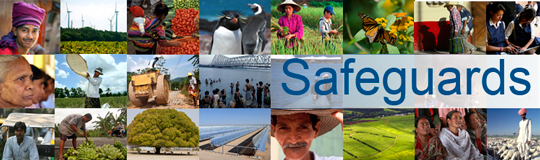 Review and Update of the World Bank’s Environmental and Social Safeguard PoliciesPhase 3List of participantsDate: December 9, 2015Location: Beirut, LebanonAudience: Ministries, Municipalities, Implementing agencies & CSOsTotal Number of Participants: 23Review and Update of the World Bank’s Environmental and Social Safeguard PoliciesPhase 3List of participantsDate: December 10, 2015Location: Beirut, LebanonAudience: Ministries and Implementing agenciesTotal Number of Participants: 9 No.Participant NameOrganization/Position Country1Denise DahroujMinistry of LaborLebanon2Maya SamahaMinistry of Education & Higher EducationLebanon3Samer Al AyassCDR/Urban PlannerLebanon4Hala DeghailiCDR/Procurement SpecialistLebanon5Amal SalibiMinistry of AgricultureLebanon6Youssef AzizCDR/EconomistLebanon7Elie MoussalliCDR/Project DirectorLebanon8Jad JaberCDR/Social expertLebanon9Josiane YazbeckT.E.R.R.E LibanLebanon10Assem FidawiCDR/Sectorial Planning Dpt. Lebanon11Cynthia KayemMinistry of EnvironmentLebanon12Roy YazbeckBekaa Water EstablishmentLebanon13Maroun MousallemBekaa Water EstablishmentLebanon14Hussein AwadaHead of MunicipalityLebanon15Samah ZaylaaEnvironment Protection CommitteeLebanon16Fadi MatarCDRLebanon17Zeina AmmarMinistry of HealthLebanon18Mohamad Bassam Imam Sadr Foundation Lebanon19Dorine FarahMinistry of EducationLebanon 20Marwan ZakiHead of MunicipalityLebanon21Issam ElhadiHead of MunicipalityLebanon22Nassim Abi GhanemArab NGO Network for DevelopmentLebanon23Wafa CharafeddineDirector of Program/CDRLebanonNo.Participant NameOrganization/Position Country1Maya SamahaMinistry of Education & Higher EducationLebanon2Samer Al AyassCDR/Urban PlannerLebanon3Hala DeghailiCDR/Procurement SpecialistLebanon4Amal SalibiMinistry of AgricultureLebanon5Youssef AzizCDR/EconomistLebanon6Elie MoussalliCDR/Project DirectorLebanon7Cynthia KayemMinistry of EnvironmentLebanon8Fadi MatarCDRLebanon9Dorine FarahMinistry of EducationLebanon 